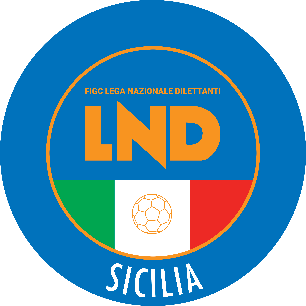 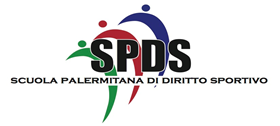 LEGA NAZIONALE DILETTANTICOMITATO REGIONALE SICILIACORSO DI FORMAZIONE PER ADDETTI ALLE SOCIETA’ SPORTIVE DILETTANTISTICHEMESSINA – BARCELLONA P.G.Messina 5  – 6  maggio -  12 – 13 maggio 2023RICHIESTA DI PARTECIPAZIONEIL SOTTOSCRITTO ______________________________________________________PRESIDENTE DELLA SOCIETÀ _____________________________________________RICHIEDE LA PARTECIPAZIONE DEI SEGUENTI DIRIGENTI AL CORSO SOPRA INDICATO:NOME: ________________________ COGNOME: ____________________________TESSERATO PER LA SCRIVENTE CON QUALIFICA DI:____________________________NOME: ________________________ COGNOME: ____________________________TESSERATO PER LA SCRIVENTE CON QUALIFICA DI:____________________________NOME: ________________________ COGNOME: ____________________________TESSERATO PER LA SCRIVENTE CON QUALIFICA DI:____________________________LUOGO E DATA: ____________ 							          TIMBRO DELLA SOCIETA’                                                           FIRMA									___________________